*Ou membro designado pela Comissão de ExtensãoUNIVERSIDADE FEDERAL DO PARANÁ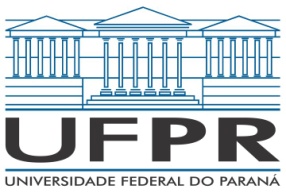 SETOR DE TECNOLOGIADEPARTAMENTO DE ENGENHARIA ELÉTRICARELATÓRIO DA(S) DISCIPLINA(S) PROJETO DE EXTENSÃO (ACE II)RELATÓRIO DA(S) DISCIPLINA(S) PROJETO DE EXTENSÃO (ACE II)RELATÓRIO DA(S) DISCIPLINA(S) PROJETO DE EXTENSÃO (ACE II)RELATÓRIO DA(S) DISCIPLINA(S) PROJETO DE EXTENSÃO (ACE II)RELATÓRIO DA(S) DISCIPLINA(S) PROJETO DE EXTENSÃO (ACE II)RELATÓRIO DA(S) DISCIPLINA(S) PROJETO DE EXTENSÃO (ACE II)RELATÓRIO DA(S) DISCIPLINA(S) PROJETO DE EXTENSÃO (ACE II)RELATÓRIO DA(S) DISCIPLINA(S) PROJETO DE EXTENSÃO (ACE II)RELATÓRIO DA(S) DISCIPLINA(S) PROJETO DE EXTENSÃO (ACE II)RELATÓRIO DA(S) DISCIPLINA(S) PROJETO DE EXTENSÃO (ACE II)A (60 H)B (60 H)C (60 H)D (60 H)E (60 H)NomeGRRProfessor Orientador de ExtensãoPrograma ou Projeto de ExtensãoCoordenador ou Vice-Coordenador do Projeto ou Programa de ExtensãoTÍTULORESUMO(mínimo de 1800 até 2600 caracteres)AVALIAÇÃO DO ORIENTADORHoras realizadasAVALIAÇÃO DO ORIENTADORNOTA (0 – 100)AVALIAÇÃO DO COORDENADOR OU VICE-COORDENADOR*NOTA (0 – 100)MÉDIAMÉDIAProfessor Orientador de ExtensãoCoordenador ou Vice-Coordenador do Projeto ou Programa de ExtensãoASSINATURA/CARIMBOASSINATURA/CARIMBO